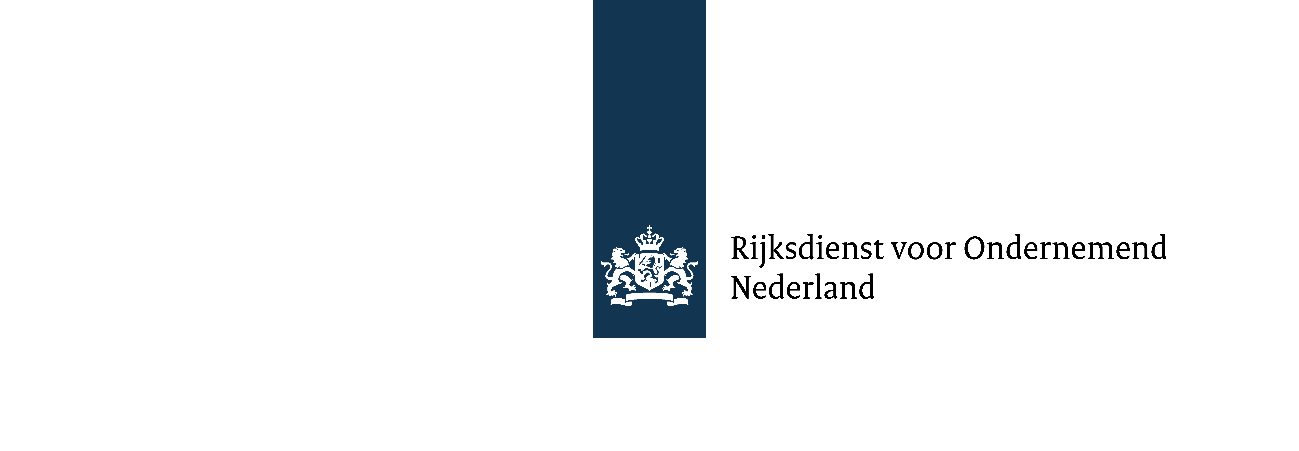 Model projectplan Subsidieregeling opschaling volledig hernieuwbarewaterstofproductie via elektrolyse (OWE)Algemene toelichting De OWE bevordert projecten van hernieuwbare waterstofproductie via elektrolyse met een nominaal elektrisch inputvermogen minimaal 0,5 MW en maximaal 50 MW. Indien u een project hebt dat in aanmerking kan komen en u wilt een aanvraag indienen dan is bij uw aanvraag onder andere een projectplan nodig. U kunt voor het projectplan dit model gebruiken. Van belang bij het schrijven van het projectplan bij uw aanvraag:Het projectplan geeft een beschrijving van het project waarvoor u subsidie aanvraagt. Om uw aanvraag goed te kunnen beoordelen wordt u verzocht dit model met bijbehorende hoofdstukindeling te gebruiken. Het projectplan bevat volgens de regeling (Artikel 3.3 lid 2 onderdeel d) in ieder geval:de activiteiten ter realisatie van de waterstofproductie-installatie met ten minste drie mijlpalen en een tijdschema met de geplande startdatum van de activiteiten en de geplande datum waarop de waterstofproductie-installatie zal zijn gerealiseerd;een begroting, per component, van de subsidiabele kosten, bedoeld in Artikel 5.4.Artikel 5.4 over de subsidiabele kosten voor de realisatie van de waterstofproductie-installatie: Als subsidiabele kosten komen uitsluitend de kosten in aanmerking die nodig zijn voor de
realisatie van de waterstofproductie-installatie.Kosten die in ieder geval in aanmerking kunnen komen zijn kosten van investeringen in:a.	gronden en gebouwen;b. 	machines en apparatuur, waaronder batterijen met een maximaal vermogen van 1 MW per MW nominaal elektrisch inputvermogen van de elektrolyser en een maximale opslagcapaciteit van 2 MWh per MW nominaal elektrisch inputvermogen van de elektrolyser;c. 	een opslagvoorziening van de hoeveelheid waterstof in kg die de waterstofproductie-installatiein een periode van 24 uur kan produceren;materialen of hulpmiddelen;immateriële activa;aanleg van infrastructuur voor de verbinding van de waterstofproductie-installatie met het elektriciteitsnet en de waterstoftransportleidingen.De volgende kosten komen niet in aanmerking:.kosten van omzetbelasting die de subsidieaanvrager in aftrek kan brengen;kosten die de subsidieaanvrager heeft gemaakt voordat de aanvraag voor subsidie is ingediend.Tevens verstrekt u gegevens over de productie-installatie en de hernieuwbare elektriciteit, en welke kennis u verwacht over uw project te kunnen verspreiden. Ook brengt u de verwachte risico’s met bijbehorende mitigatie in het kader van inzicht in de haalbaarheid van het project in beeld.1. TitelGeef hier de titel van het project, zoals aangegeven op het aanvraagformulier. 2. Locatie waar het project uitgevoerd wordtNAW en/of kadastrale gegevens van de locatie van de elektrolyser. Geef hier ook een korte beschrijving van de locatie waar de installatie wordt geplaatst. Bijvoorbeeld installatie wordt geplaatst op industrieterrein op de Maasvlakte op xx afstand van de locatie waar de elektriciteit wordt opgewekt. Ook link leggen met mogelijke afnemers van de waterstof.3. Beschrijving van de productie-installatie Beschrijf de werking van de installatie die u gaat realiseren.Beschrijf het systeem vanaf de hernieuwbare elektriciteitsbron t/m de toepassing van de waterstof.Voeg een schema en/of technische tekening als bijlage toe.*Bij dubbelgekoppelde productie-installatie, dus zowel netgekoppeld als met een directe lijn, de laatste 2 rijen met Ja invullen en ook toelichten. 4. BegrotingDe begroting, per component, van de verwachte kosten voor realisatie van de waterstofproductie-installatie kunt u opnemen in tabblad ‘Investeringsbegroting’ van het ‘Model investeringsbegroting en haalbaarheidsstudie OWE 2023. In dit hoofdstuk kunt u de begroting verder toelichten.5. Projectaanpak en daaraan gekoppeld werkplan Geef per mijlpaalfase een beknopte beschrijving van de activiteiten. Geef per mijlpaalfase een overzicht van de projectresultaten en startdatum van de fase.Geef een mijlpaalfase aan met de startdatum voor de realisatie (bouw) van de waterstofproductie-installatie.Geef in ieder geval een mijlpaalfase aan dat eindigt met de verwachte realisatie van de waterstofproductie-installatie!We verzoeken u zich te beperken tot maximaal 10 mijlpalen en minstens 3 mijlpalen. Vat de mijlpaalfasen samen in onderstaand schema en houdt deze aan in tabblad  ‘Mijlpalenbegroting’ van het ‘Model investeringsbegroting en haalbaarheidsstudie OWE 2023’In tabblad ‘Mijlpalenbegroting’ geeft u dus dezelfde mijlpalen met startdatums op en tevens de einddatums van de mijlpalen en de investeringskosten die zijn gemoeid in de mijlpaalfase. Met deze Mijlpalenbegroting geeft u aan bij welke kostenmijlpalen u de voorschotten wilt ontvangen.N.B. De mijlpaalperiodes mogen hierbij niet overlappen.Mijlpalenoverzicht6. Risicoanalyse Beschrijf de uitdagingen en projectrisico’s, zoals mogelijke problemen die zich kunnen voordoen en mogelijke vertragingen die kunnen optreden tijdens de realisatie en de exploitatie-subsidieperiode. Beschrijf per risico:de kans dat het risico optreedtde impactde voorziene acties om bepaalde risico’s te voorkomen de mogelijke oplossingen bepaalde gevolgen tegen te gaan (mitigerende maatregelen).Besteed hierbij ook aandacht aan de vergunningen: zijn ze nodig voor het project en zo ja, wat is de status van een eventuele vergunningsaanvraag?En tevens ook aandacht of de productie-installatie binnen de realisatietermijn in gebruik kan worden genomen en de verwachte volledige hernieuwbare productie ook haalt.7. Kennisoverdracht Beschrijf in het kort welke kennis u verwacht dat verspreid kan worden over de totstandkoming en exploitatie van uw project.Bij toekenning van het project kan de niet-bedrijfsgevoelige kennis en informatie die zijn opgedaan en beschreven in de toekomstige voortgangsverslagen en het eindverslag worden gebruikt voor openbare, brede verspreiding (volgt uit Artikel 4.10 van de regeling).Type elektrolyser PEM,  Alkaline,  Anders namelijk: Elektrisch input vermogen van de elektrolyser MWRendement elektrolyser %Verwacht gemiddeld aantal draaiuren per jaar tijdens looptijd van de exploitatiesubsidie uurVerwacht gemiddelde hoeveelheid volledig hernieuwbare waterstofproductie per jaar tijdens looptijd van de exploitatiesubsidie  kgVerwacht gemiddelde hoeveelheid niet volledig hernieuwbare waterstofproductie per jaar tijdens looptijd van de exploitatiesubsidie kgGeplande datum dat waterstofproductie-installatie gerealiseerd zal zijn  (dd-mm-jjjj)De waterstofdruk van de elektrolyser en van de output van de productie-installatie Bar (kPa) Bar (kPa)Type hernieuwbare elektriciteit waarvan stroom wordt afgenomen Windenergie op land,  Windenergie op zee,  Zonne-energie,  Een combinatie van: Naam van de productie-installatie voor hernieuwbare elektriciteit en de bijbehorende exploitant waarvan stroom wordt afgenomen Naam wind- en/of zonnepark: Naam van de rechtspersoon: Aresgegevens exploitant: Locatiegegevens van de betreffende productie-installatie voor hernieuwbare elektriciteit Adres, postcode en plaats: Of kadastrale locatiegegevens indien geen adres bekend is:  Datum van (verwachte) ingebruikname van de betreffende productie-installatie voor hernieuwbare elektriciteit  (dd-mm-jjjj)Vermogen en verwachte jaarlijkse productie van de betreffende productie-installatie voor hernieuwbare elektriciteit        MW
 MWhDe verwachte duur van de stroomafnameovereenkomst met de betreffende productie-installatie voor hernieuwbare elektriciteit (bij netgekoppelde of dubbelgekoppelde minimaal 5 jaar) jaarIndien van toepassing en beschikbaar het SDE-projectnummer van de subsidiebeschikking van deze productie-installatie voor hernieuwbare elektriciteitSDE Opslagfaciliteit als onderdeel van de elektrolyse-installatie Ja, achter dezelfde aansluiting als de elektrolyser  NeeVermogen en capaciteit van de elektriciteitsopslagfaciliteit  MW
 MWhNetaansluiting Ja NeeLicht toe: Directe lijn met hernieuwbare elektriciteit*  Ja NeeLicht toe: Capaciteit van de waterstofopslagfaciliteit onder de aangevraagde productie-installatie    kgMijl-paalNr.  Naam mijlpaalKorte beschrijvingResultaatStartdatum(dd-mm-jjjj)12345678910Datum installatie gerealiseerd: